Об утверждении перечня управляющих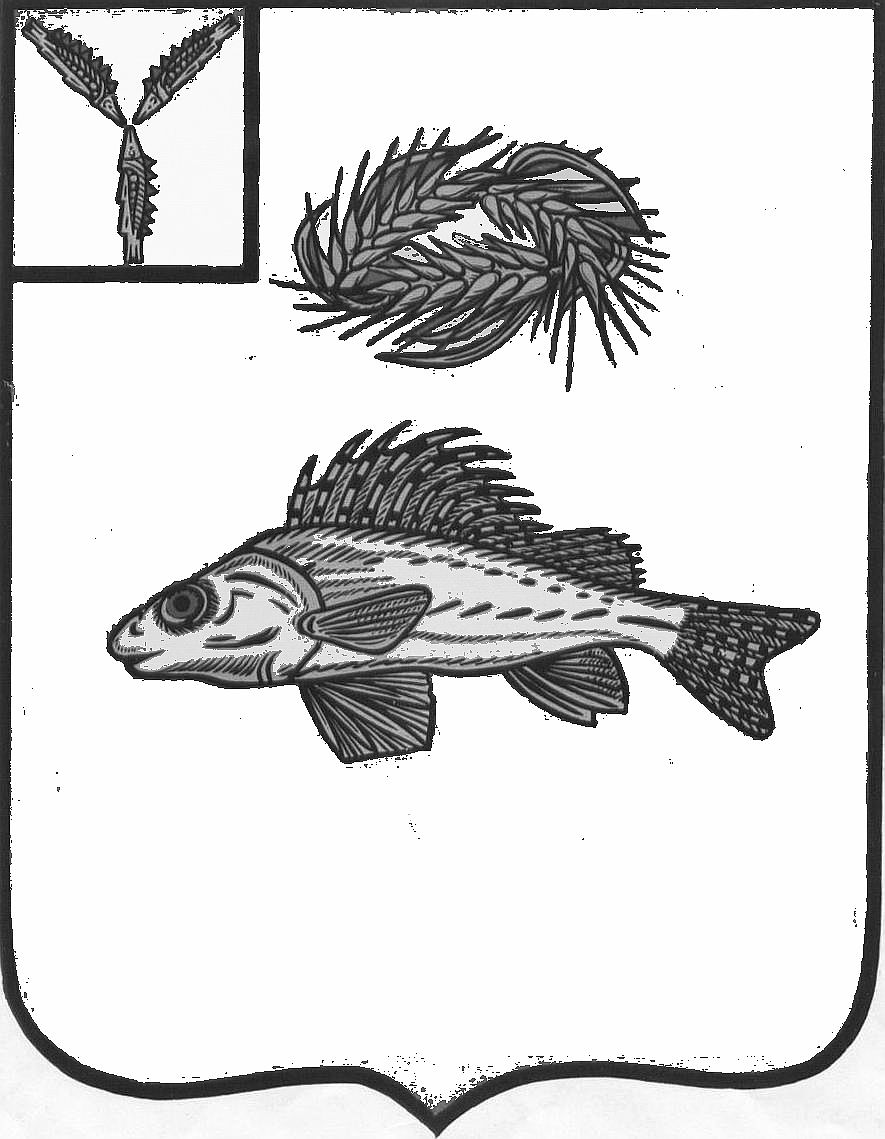 организаций для управлениямногоквартирными домами, вотношении которых собственникамипомещений в многоквартирных  домахне выбран способ управления иливыбранный способ управления нереализован, не определена управляющаяорганизация	В соответствии с Жилищным кодексом Российской Федерации, Федеральным законом от 06.10.2003 № 131-ФЗ «Об общих принципах организации местного самоуправления в Российской Федерации», постановлением Правительства Российской Федерации от 21.12.2018 № 1616 «Об утверждении Правил определения управляющей организации для управления многоквартирным домом, в отношении которого собственниками помещений в многоквартирном доме не выбран способ управления таким домом или выбранный способ управления не реализован, не определена управляющая организация, и о внесении изменений в некоторые акты Правительства Российской Федерации», руководствуясь Уставом Ершовского муниципального района Саратовской области  ПОСТАНОВЛЯЕТ:             1. Утвердить прилагаемый перечень управляющих организаций для управления многоквартирными домами, в отношении которых собственниками помещений в многоквартирных домах не выбран способ управления такими домами или выбранный способ управления не реализован, не определена управляющая организация согласно приложению.	           2. Отделу ЖКХ, транспорта и связи  администрации Ершовского муниципального района  разместить утвержденный перечень в государственной информационной системе жилищно-коммунального хозяйства.             3. Отделу по информатизации администрации Ершовского муниципального района разместить  настоящее постановление на официальном сайте администрации ЕМР в сети «Интернет».             4. Настоящее постановление вступает в силу с момента его официального опубликования.             5. Признать утратившим силу постановление администрации Ершовского муниципального района от 08.08.2019 года № 687. 	       6. Контроль за исполнением настоящего постановления возложить на первого заместителя главы администрации Ершовского муниципального района Асипенко С.В.Глава Ершовскогомуниципального района                                                                С.А. ЗубрицкаяПриложение  к постановлениюадминистрации Ершовского муниципального района от  21.06.2023   № 525Перечень управляющих организацийдля управления многоквартирными домами, в отношении которых собственниками помещений в многоквартирном доме не выбран способ управления таким домом или выбранный способ управления не реализован, не определена управляющая организация №п/п Наименование управляющей организации/ ОГРН1ООО УК «Престиж Ершов»  ОГРН 12364000027062Муниципальное унитарное предприятие «Ершовское» муниципального образования город Ершов ОГРН 11364130004373ООО «УК Стандарт Ершов» ОГРН 1226400012673